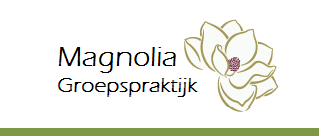                                  www.praktijkmagnolia.bePsycholoog/Psychotherapeut op zelfstandige basis te Moerbeke -WaasWe zijn op zoek naar een enthousiaste collega om onze groepspraktijk te komen versterken.Verwachtingen / Profiel:Je bent Psycholoog / Eerstelijnspsycholoog / Psychotherapeut (i.o.)Je kiest er bewust voor om 1 of meerdere dagdelen per week op zelfstandige basis te werkenJe hebt zin om de groepspraktijk verder mee uit te bouwen en goede contacten te onderhouden met verwijzers en andere relevante partnersAanbod:Je kan aansluiten bij een goed draaiende praktijk Aangenaam pand en therapieruimte(s)Gedeelde wachtruimte, sanitair en keukenAantal dagdelen en momenten in overleg te bepalenEen mooie combinatie van autonoom werken met ruimte voor samenwerken Interesse?Bezorg je CV en motivatiebrief aan angelique.verzelen@gmail.comOf neem contact op via 0496 / 97 71 65.